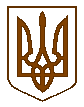 ДЕРЖГЕОКАДАСТРГоловне управління Держгеокадастру у Рівненській областіНАКАЗПро  план заходівГоловного управління Держгеокадаструу Рівненській області Відповідно до постанови Кабінету Міністрів України від 28.02.2011 № 218 «Про затвердження Порядку використання коштів, передбачених у державному бюджеті для проведення загальнодержавних топографо-геодезичних та картографічних робіт і робіт з демаркації та делімітації державного кордону»НАКАЗУЮ:1. Ввести в дію з 23.11.2018 план заходів Головного управління Держгеокадастру у Рівненській області  за бюджетною програмою КПКВК 2803030 «Загальнодержавні топографо-геодезичні та картографічні роботи, демаркація та делімітації державного кордону» на 2018 рік, затверджений      В.о. Голови Держгеокадастру О. Колотіліним 23.11.2018, що додається.2. Контроль за виконанням цього наказу залишаю за собою.Начальник                                    	                              Р. МИГАЛЬ12.12.2018м. Рівне№ 212